Undersökning av en konflikt i världen.  Välj en konflikt från globalis.se eller sakerhetspolitik.se. Jag kommer att introducera några sidor och hur du använder dessa för att hitta information om ditt land. Jag kommer också att publicera en kort genomgång av globalis på seidler.se. Ni jobbar med arbetet i par eller enskilt. När och hur ska jag bedömas?Deadline:Vi har totalt ca 8 timmar so på oss att jobba med detta (v2-5). En del av arbetet bör du planera in för jobb hemifrån. (renskriva analysen sätta ihop presentationen etc) Redovisningar för klassen blir vecka 6. (3-7 februari) Läs längre ner om hur ni kan redovisa. Textanalys:  (en egen sammanfattande analys, se sista delen) lämnas in separat på ca 600-900 ord eller ingår i redovisningen som en sista del. Ca 1-3 A4 sidor.  Fredagen den 7 februari är absolut sista dag för inlämning av analysen för dig som inte vill presentera den muntligt. Jag kommer också notera hur aktiv du är i att förstå de presentationer du lyssnar på. Hur ska jag lägga upp arbetet?BAKGRUND/ ORSAKER-KONSEKVENSER: (Allting behöver inte tas upp detta är förslag du avgör)Detta måste du först ta reda på för att kunna genomföra analysen. Ta reda på hur läget är i de involverade länderna idag.  Ekonomi : handel, välfärd,(skola, sjukvård m.m.)  fattigdom, tillgång på resurser såsom olja, mineraler,jordbruk, , vatten med mera. (se tex i Atlas-produktionsfaktorer, globalis, världskoll)Bnp,hdi.- använd statistik från globalis.se eller varldskoll.se eller atlas. Geografiska förhållanden som försvårar. (torka, översvämningar, jordbävningar med mera) Vilka av de mänskliga rättigheterna kränks i landet? (till exempel: barnhandel, censur, tryckfrihet) Finns det kulturella/religiösa motiv bakom konflikten? (utsätta etniska grupper med annorlunda kultur eller religion för större förtryck?  Vem styr i landet? (demokrati-diktatur- anarki, ideologi. etc?)Utsatta grupper, (minoriteter, etnicitet, kön, barn, sexuell läggning, religion, rasism med mera.) Antal döda i konflikten (per år och totalt om det finns fakta) Vilka av de mänskliga rättigheterna kränks eller efterlevs inte i landet? (varldskoll.se)Ta reda på den historiska bakgrunden till konflikten, ungefär när och varför startade konflikten? - spår av kolonialismen?-Vilka aktörer är inblandade i konflikten? (inbördeskrig- krig mellan stater?) -Vad vill de olika aktörerna och varför är de osams? (hitta information på globalis+ andra källor)- Territorium och gränsdragningar. Varför vill olika länder kontrollera områden? (så som strategiska lägen vid hav med mera)Redovisa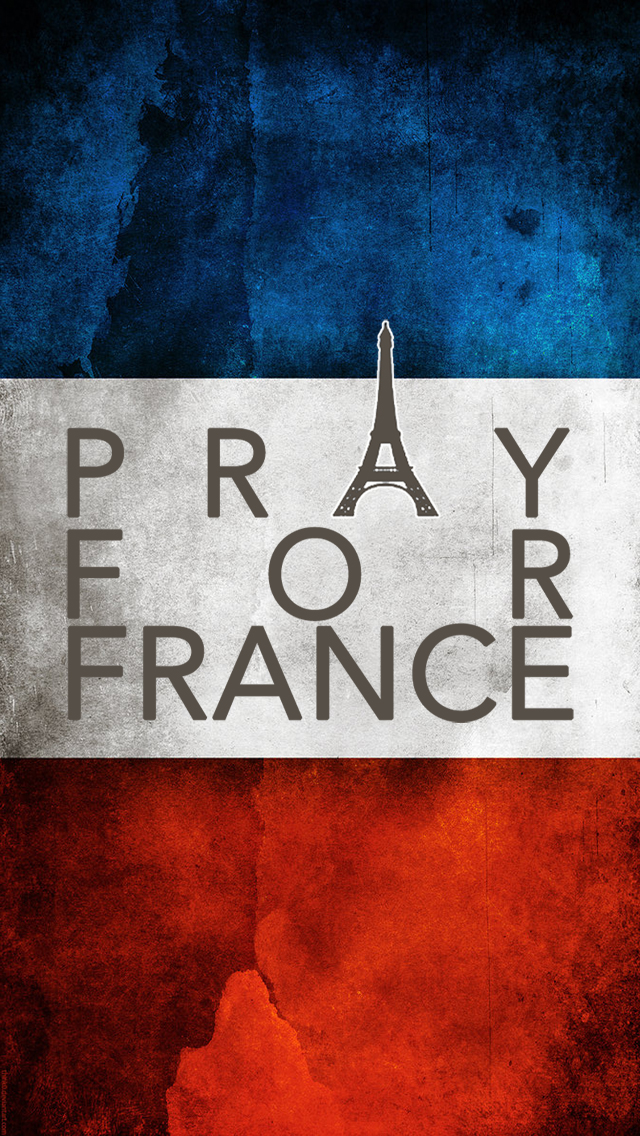 Som creaza, powerpoint, film,  eller annan egen metod. Ha med kartor och begrepp, tänk på att redan nu visa på samband, förklara faktorer och dra egna slutsatser. Hellre punkter än text! Visa att du förstår begreppen du använder!Gör tre frågeställningar som dina klasskamrater ska besvara då de lyssnar till presentationen. Dessa frågeställningar lämnar du till Oscar sista lektionen vecka 5.3.EGEN ANALYS: dina åsikter och lösningar:  (Använd bakgrundsinformationen för att resonera kring orsaker, konsekvenser, framtid och helhet.  (Svårare särskilt för A-del)Vilken/vilka orsaker till konflikten anser du är mest betydande och varför? (resonera och motivera)Vem anser du har fel/rätt i konflikten? (resonera och motivera)Vad behöver hända för att läget ska bli bättre eller bra enligt dig? Vilka är mest utsatta i konflikten enligt dig? Är det någon av de mänskliga rättigheterna som är särskilt viktig som inte uppfylls enligt dig? Vem kan gå in och hjälpa i konfliktområdet? (FN, Röda korset, USA eller någon annan aktör?) Visa på samband mellan och konflikten och några faktorer såsom  resursfördelning, religion, globalisering, skuldkris, nykolonialism, miljöförstöring- anser du att några av dessa faktorer är viktiga för att förklara din konflikt eller andra konflikter i världen? (resonera, motivera, visa på samband) -Finns det några utmärkande drag som gör att vissa områden ofta är utsatta för konflikter? (Afrika, Mellanöstern, Asien). (resonera och motivera) visa på ett ”holististiskt perspektiv” i din redogörelse. ( det vill säga hur många olika saker kan förklara en helhet). KÄLLHÄNVISNINGAR (obligatoriskt för alla)Det är väldigt viktigt att du visar i texten varifrån din fakta kommer. Om det är en åsikt eller värdering är det viktigt att du skriver/säger om det är du som tycker detta eller någon annan och i så fall vem. Användbara länkar: sök också på världens konfikter på youtube för dokumentärer att använda!http://globalis.se/ http://www.landguiden.se/  https://www.cia.gov/library/publications/the-world-factbook/  http://www.lankskafferiet.org http://www.so-rummet.se https://www.ne.se/https://ucdp.uu.se/Använd också sökmotorerna på olika nyhetssidor. Aftonbladet, expressen, DN, SD med flera. Utnyttja nyhetsflödet som är stort nu med tanke på världssituationen, använd bekanta för intervjuer. 